                                         ПОСТАНОВЛЕНИЕ                                             от 12 февраля  2019 г.  № 49Об утверждении перечня муниципального имущества, свободного от прав третьих лиц (за исключением имущественных прав субъектов малого и среднего предпринимательства), предназначенного для передачи во владение и (или) в пользование на долгосрочной основе субъектам малого и среднего предпринимательства и организациям, образующим инфраструктуру поддержки субъектов малого и среднего предпринимательства, не подлежащего продаже на  2019 год          Руководствуясь Федеральным законом от 06.10.2003 N 131-ФЗ "Об общих принципах организации местного самоуправления в Российской Федерации", частью 4 статьи 18 Федерального закона от 24.07.2007 № 209-ФЗ «О развитии малого и среднего предпринимательства в Российской Федерации»,Постановлением Правительства  Республики Башкортостан  № 437 от 09.12.2008 года «О порядке формирования, ведения, обязательного опубликования перечня  государственного имущества  Республики Башкортостан в целях  предоставления во владение и (или) в пользование  на долгосрочной основе  субъектам малого и среднего предпринимательства и организациям образующим  инфраструктуру  поддержки субъектов малого и среднего предпринимательства», Уставом  сельского поселения Алексеевский  сельсовет муниципального района Благоварский район Республики Башкортостан,                                                ПОСТАНОВЛЯЮ:    1. Утвердить Перечень муниципального имущества, свободного от прав третьих лиц (за исключением имущественных прав субъектов малого и среднего предпринимательства), подлежащего предоставлению во владение и (или) в пользование на долгосрочной основе субъектам малого и среднего предпринимательства, не подлежащего продаже на  2019 год, согласно приложению №1.          2. Обнародовать настоящее постановление на  официальном сайте и        информационном стенде сельского поселения Алексеевский  сельсовет        муниципального района Благоварский район Республики Башкортостан.  3. Контроль за исполнением настоящего постановления оставляю за собой.Глава  сельского поселенияАлексеевский  сельсовет муниципального района Благоварский район Республики Башкортостан                                С.С. Кунц                                                                                                                                                                        Приложение № 1 к постановлению главы сельского поселения                                                                                                                                Алексеевский сельсоветмуниципального района Благоварский район                                                                                                                           № 49 от 12.02.2019 г. 	ПЕРЕЧЕНЬмуниципального имущества  сельского поселения Алексеевский сельсовет муниципального района Благоварский район Республики Башкортостан, свободного от прав третьих лиц (за исключением имущественных прав субъектов малого и среднего предпринимательства), предназначенного для передачи во владение и (или) в пользование на долгосрочной основе субъектам малого и среднего предпринимательства и организациям, образующим инфраструктуру поддержки субъектов малого и среднего предпринимательства, не подлежащего продаже,  на  2019 годГлава  сельского поселенияАлексеевский  сельсовет муниципального района Благоварский район Республики Башкортостан                                                                                         С.С. Кунц      Башкортостан Республикаһы              Республика БашкортостанБлаговар  районымуниципаль  районыныңАлексеевка ауыл советыауыл биләмәһе Хакимиeте452746, Пришиб ауылы,Ленин урамы, 38Тел. 8(34747)2-35-84alekseevka-zf@mail.ru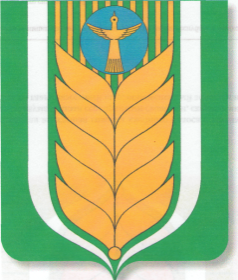 Администрация сельского поселенияАлексеевский сельсовет    муниципального района     Благоварский район    452746, село Пришиб,          ул.Ленина, 38       Тел. 8(34747)2-35-84    alekseevka-zf@mail.ru№ п/п№ п/пБалансодержатель недвижимого имущества, адрес, телефонНаименование объекта недвижимого имуществаМестонахождения объекта недвижимого имуществаПлощадь объекта недвижимого имуществаАрендаторы, наименование и  категории предприятий1собственность сельского поселения Алексеевский сельсовет муниципального района Благоварский район Республики Башкортостан,адрес: 452133, Республика Башкортостан, Благоварский район, с. Пришиб, ул. Ленина, д.38, 8(34747)2-34-81собственность сельского поселения Алексеевский сельсовет муниципального района Благоварский район Республики Башкортостан,адрес: 452133, Республика Башкортостан, Благоварский район, с. Пришиб, ул. Ленина, д.38, 8(34747)2-34-81нежилое зданиеРеспублика Башкортостан, Благоварский район,       д. Викторовка,                   ул. Социалистическая, д.2339,3Не передано